2022年“研究生科研素养提升”系列公益讲座活动简介一、活动背景2022年是习近平总书记对研究生教育工作作出重要指示两周年。培养质量是研究生教育的生命线。为培养造就大批德才兼备的高层次人才，弘扬科学家精神，开展科学道德和学风建设宣讲教育，提升研究生的科研素养与能力，中国知网•知网研学于2020年和2021年8月分别举办了“研究生科研素养提升”系列公益讲座，邀请到不同学科领域的老中青专家直播授课。该讲座重点面向全国研究生新生、研一等学术新人。前两届累计报名人数近30万人，浏览量超1500万人次，覆盖到全国近700家研究生培养单位，其中普通高校培养单位594家，科研院所培养单位100余家，被很多高校纳入研究生新生入学教育或学术活动学分认定范围，得到了全国高校师生的广泛认可。同时，讲座也得到了全国中高职院校、中小学、党校、医院、科技企业等机构内学术研究人员的积极参与。二、活动方案1．活动简介重点面向2021级、2022级研究生举办“研究生科研素养提升”系列公益讲座，邀请专家以直播的形式，围绕科研思维培养、科研工具使用、文献阅读与研究方法、论文写作与发表、学术规范与心理健康、未来规划与素养要求六大主题，面向全国研究生直播授课，详见活动网站。2．在线测评讲座结束后，报名的学生可参加在线测评，考试内容为基础信息素养、学术规范和学术道德。题型为单选、多选、判断，随机抽题，随机组卷，即测即出结果。3．结课证书讲座结束后，为学习时长大于15个小时（直播加回放总时长），且在线测评合格者颁发电子版结课证书。4．活动时间报名时间：即日起至2022年8月26日直播时间：2022年8月10日―12日考试时间：2022年8月15日―26日5．参与方式本次公益讲座不收取任何费用，报名成功后即可观看直播和回放，并参加在线测试。本次讲座有电子版结课证书。活动网址及二维码：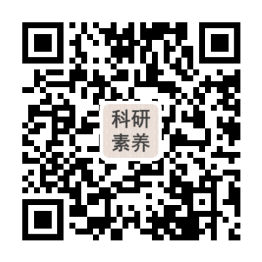 https://ssox.cnki.net/activity/PGSL.html6．活动对象全国高校及科研院所的2021级、2022级研究生，以及其他对本课程感兴趣的青年教师、职业院校教师、科研人员等。7. 学习笔记征集直播结束后，面向讲座参与人员征集学习笔记，形式不限，知网研学将评选出优秀笔记案例，给与奖励。